1.ACTIVIDAD Con tu tangrama, te desafiamos a que repliques las siguientes figuras: 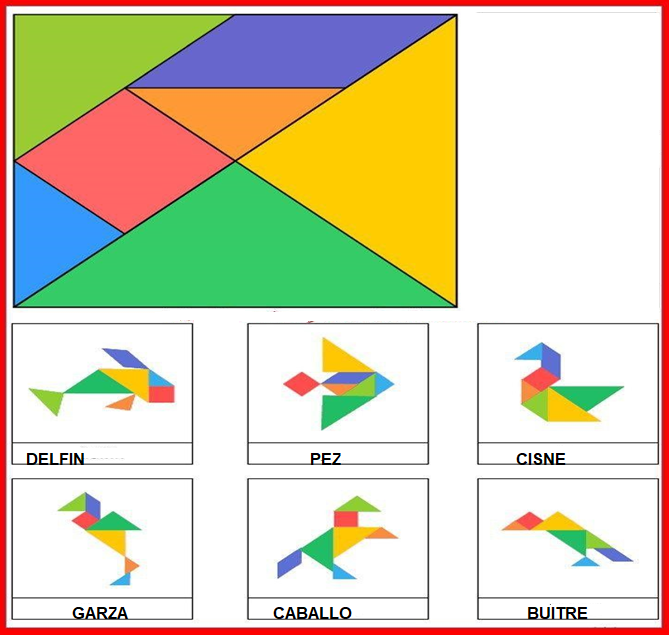 2.PINTA CADA DIBUJO COMO APARECE EN LA ACTIVIDAD N°1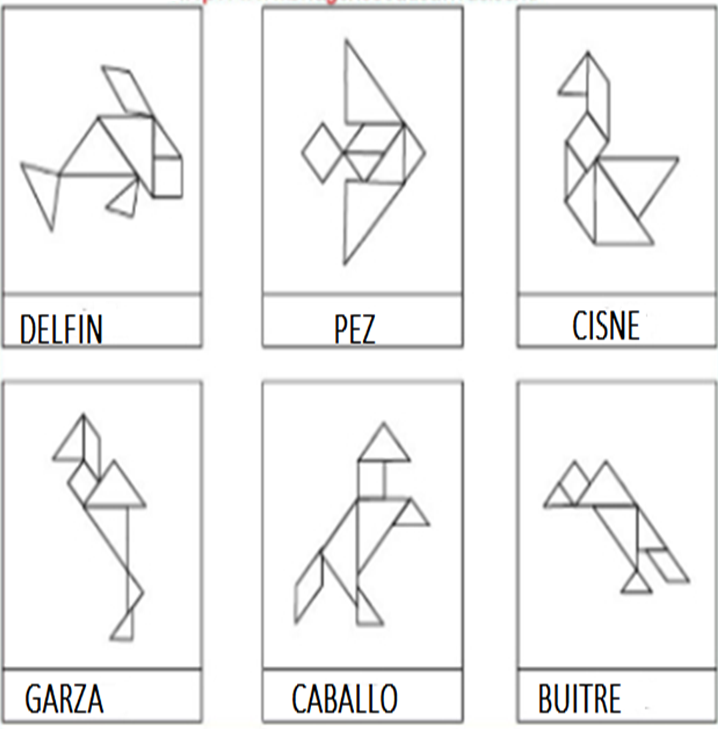 3.SIGUE LAS INTRUCCIONES DE LA PROFESORA:A) PINTA EL TANGRAMA COMO APARECE EN LA ACTIVIDAD N°1 B) PEGA EL TANGRAMA SOBRE UNA CARTULINA DE BLOCKC) RECORTA CADA FIGURA DEL TANGRAMAD) ARMA LAS FIGURAS QUE COLOREASTEE) CUANDO TERMINES LA ACTIVIDAD GUARDA CADA FIGURA EN      TU BOLSITA O SOBRE DE CARTA 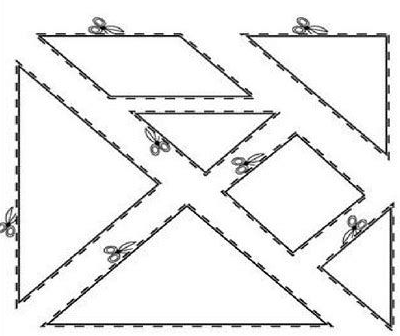 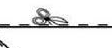 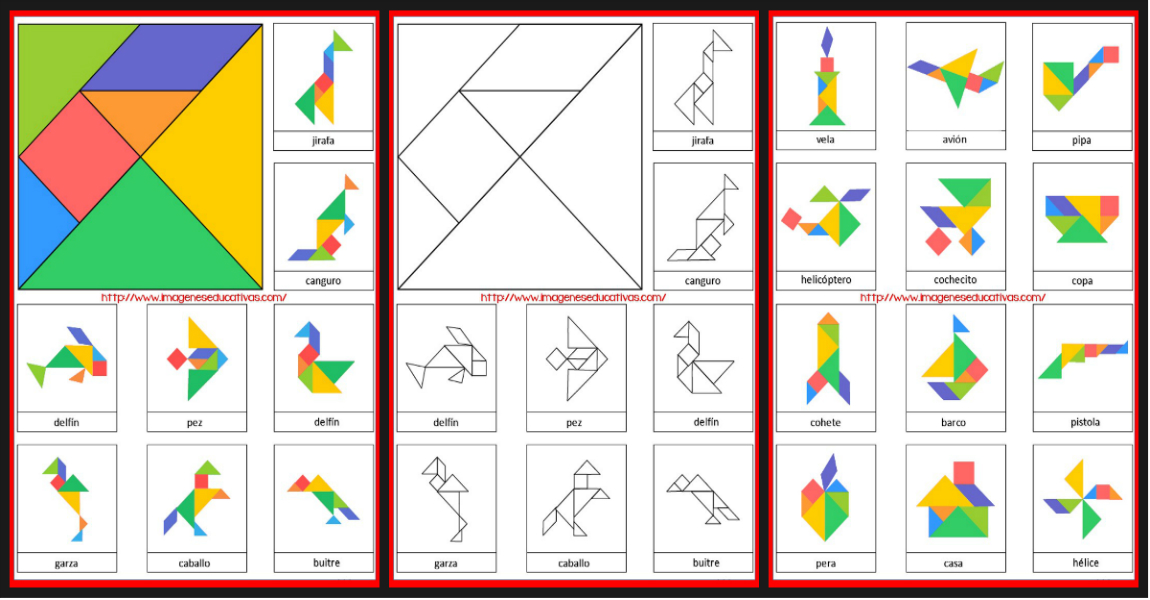 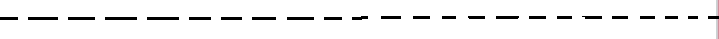 Objetivo aprendizajeObjetivo de aprendizaje 03Elaborar un objeto tecnológico para responder a desafíos, experimentando con: técnicas y herramientas para medir, cortar, plegar, pegar, pintar, entre otras; materiales como papeles, fibras, plásticos, desechos, entre otros.